REQUERIMENTO DE CANDIDATURA AO CONCURSO PARA O CARGO DE DIRETOR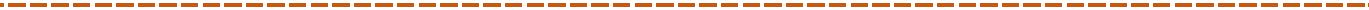 Exmo. Senhor Presidente do Conselho Geral do Agrupamento de Escolas do Forte da Casa, Vila Franca de XiraDados PessoaisNome: ________________________________________________________________________________Data de Nascimento: ________/________/_____________ Nacionalidade: ______________________Documento de Identificação válido n.º_____________________________ Validade: ____/____/_____Número de Identificação Fiscal: ______________________________Naturalidade: ______________________________________________________________Residência: ________________________________________________________________Código Postal: ____________-________ ________________________________________Telefone: ____________________ Telemóvel: ______________________Correio eletrónico: _______________________________________________________RequerimentoSolicita a V. Exa. a admissão ao concurso público a que se refere o Aviso de Abertura n.º ______/2019, publicado no Diário da República, 2.ª Série, n.º ____, de _____ de ____________ de 2019, para recrutamento do Diretor do Agrupamento de Escolas do Forte da Casa, Vila Franca de Xira.Para o efeito, anexam-se os seguintes documentos:Curriculum Vitae detalhado;Projeto de Intervenção;Pen / CD com o Projeto de Intervenção;Outros documentos: ________________________________________________________________________________________________________________Pede deferimento,Forte da Casa, ______ de _____________________ de 2019Candidato,_______________________________________________________